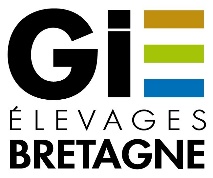 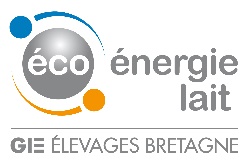 Partenaires techniques : L’appel à projets « Solaire Thermique » 2017 est financé dans le cadre du fond chaleur de l’ADEME et pourra aussi mobiliser des crédits du contrat de plan Etat-Région En résumé, pour participer :Dates de clôture des dépôts de candidaturesLes dossiers seront instruits au fil de l’eau, tout dossier incomplet au 29/09/2017 ne pourra être instruit en 2017.BénéficiairesTout type de maître d’ouvrage à l’exclusion des particuliers.Projets éligiblesInstallations solaires thermiques supérieures à 25 m² ou s’inscrivant dans le cadre d’un contrat de développement des ENR.La production d'énergie solaire utile annuelle dépasse 400kWh/m²L'investissement solaire de l'installation ne dépasse pas :1000 €/m² de panneaux pour les installations entre 15 et 50 m²800 €/m² de panneaux pour les installations au-dessus de 50 m²Si votre projet ne répond pas à ces critères, un dispositif d’accompagnement des maitres d’ouvrages a été mis en place par l’ADEME pour les aider à améliorer la qualité et la rentabilité de leurs installations. Nous vous invitons donc prendre contact avec nous dans tous les cas.ModalitésL’ensemble des pièces est à fournir à l’ADEME sous format informatique sur clé USB accompagné d’un courrier de demande d’aide daté et signé en format papier. Tout dossier incomplet ou dont les caractéristiques techniques et financières seront jugés insuffisantes par les partenaires au 29 septembre 2017 ne pourra être retenu sur le budget 2017.Ce dossier complet comprend :Une lettre de demande d’aide signéeLe dossier de candidature rempli et signéUn schéma hydraulique décrivant l’installation solaire thermique dans le bâtimentUne fiche de description technique du type de panneaux et du ballon installéLa campagne de mesures des besoins en eau chaude La ou les études de dimensionnement de l'installation solaire. Une étude réalisée avec le logiciel SOLO est au moins à fournirDevis de l'installation incluant une alerte de dysfonctionnement, devis de l’instrumentation et de la maintenanceRIB,  Attestation d'assujettissement ou non à la TVA, Fiche INSEE, extrait KBIS récentIdentification du Maître d’OuvrageNom :      Raison sociale :      Adresse complète :      N° Téléphone :      															Mail :      N° SIRET (Joindre Fiche INSEE) :      N° PACAGE :      Assujettissement à la TVA (Joindre Attestation) : 		 OUI		NONLe projet s’intègre-t-il dans un contrat de développement des ENR :  OUI		NONSi oui, lequel :      Identification de l’InstallateurNom :      Adresse :      Mail :      Téléphone :      Label QualiSOL ? 	 OUI, n° d’agrément :      	 NONLabel QualiBat ? 		 OUI, n° d’agrément :      	 NONIdentification du Bureau d’Etude(Si un bureau d’étude a été engagé et s’il est différent de l’installateur)Nom :      Adresse :      Téléphone :      Mail :      Reconnaissance RGE :   OPQIBI 20.14 Autre : – Précisez laquelle :      		 AucuneProduction agricole concernée par le projetPRODUCTION LAITIERE :  OUI		NONRéférence laitière annuelle :         L	             Nombre de VL :       VachesType d’installation de traite :  Transfert       salle de traite       Robot       Roto                Nombre de postes :      Volume du tank :         L	               	Fréquence de collecte :  4 traites       6 traites                ATELIER VEAUX DE BOUCHERIE : 		 OUI		NONNombre de places :             placesNombre de veaux produits par an :        veauxAUTRES (préciser) :      Période d'occupation annuelle pour les bâtiments veaux de boucherie : (rayer les mois de non utilisation du bâtiment)Besoins en Eau ChaudeTempérature de l’ECS :      Comment ces besoins ont-ils été évalués ? : A partir des données réelles de consommation (factures ou relevés)																 Suite à la réalisation d’une campagne de mesures (la fournir)													 Estimation – préciser les hypothèses prises en compte :      Description du projetDonnées techniquesJoindre :un schéma hydraulique de l’installationla fiche de description technique du type de capteurs installésla fiche de description technique du ballon solaire installéNombre d’installations :      Si votre projet présente plusieurs installations, les informations demandées ci-dessous, sont à préciser pour chaque installation.Type de capteurs : Plan										 Tube											 CPC (tube+concentrateur)Précisez la marque et le modèle :      Agrément CSTBat ?		 OUI												Agrément Solar Keymark ?		 OUI															 NON																															 NONOrientation des capteurs :Orientation en degré par rapport au Sud :      Inclinaison des panneaux :      Station météorologique de référence :      Précisez la marque et le modèle des éléments suivants :Ballon solaire :      Ballon d’appoint :      Energie d’appoint :      Chaudière :      Précisez le type de schéma hydraulique préconisé :Préciser le type de schéma retenu (voir Annexe 2) :  ECS1 : CESCD, 1 seul ballon solaire, échangeur immergé  ECS2 : CESCD, Plusieurs ballons solaires, échangeur immergé ECS4 : CESCD, Plusieurs ballons solaires, échangeur séparé  EM1 : Stockage eau morte, échangeur solaire immergé EM2 : Stockage eau morte, échangeur solaire séparé ECS1a : CESCC, 1 seul ballon bi-énergie (solaire et appoint)joindre le schéma en mettant en avant les compteurs mis en place pour le suivi L’appoint est-il intégré ? :  OUI	   NON	L’échangeur est-il interne ? :  OUI	   NON	Y a-t-il un bouclage sur la distribution ? :  OUI	   NON	Le schéma hydraulique préconisé doit être le plus simple possible tout en s’intégrant aux contraintes du site. Pouvez-vous alors justifier en quelques mots le choix du schéma préconisé ? :      Suivi de l’installation :Comment le maître d’ouvrage sera-t-il alerté d’un dysfonctionnement et/ou d’une baisse significative du fonctionnement de son installation solaire ? :Par une alerte visuelle ou sonore sur l’installation ? :  OUI	   NON	Par un SMS ? :  OUI	   NON	Par mail ? :  OUI	   NON	Par l’entreprise de maintenance qui suit l’installation ? :  OUI	   NON	Une autre méthode ? :      Données thermiquesJoindre l’étude de dimensionnementDonnées d’investissementJoindre les devis (etude, installation et suivi)Analyse économiquejoindre l’étude économique et financière du projet (justifiant notamment du temps de retour)Modalités pratiquesDatesLe retrait des dossiers de candidatures peuvent se faire sur les sites du GIE Elevages de Bretagne et de l’ADEME.La date limite de dépôt des dossiers COMPLET pour une instruction en 2017 est fixée au :29 septembre 2017 (Les dossiers seront instruits au fil de l’eau)L’ensemble des pièces est à fournir à L’ADEME sous format informatique sur clé USB accompagné d’un courrier de demande d’aide daté et signé ainsi que le formulaire de candidature daté et signé en format papier.Documents mis à disposition : Joints à ce document et téléchargeable sur le lien : http://bretagne.ademe.fr/actualite/appels-projets, l’ADEME met à disposition des maîtres d’ouvrage, des bureaux d’étude et des installateurs, une boite à outil permettant d’assurer la qualité des installations depuis leur conception jusqu’à leur utilisation régulière. Celle-ci contient :Un cahier des charges d’étude de faisabilité solaireUn exemple protocole de réception de l'installation Un exemple de protocole de maintenance et de relevé de fonctionnement Un tableau de bord de suivi des performancesDe plus, créé par Enerplan, à la demande de l'ADEME, le site Internet SOCOL (http://www.solaire-collectif.fr/) regroupe en outre un ensemble d'informations utiles au montage d'un projet de production d'eau chaude sanitaire solaire dans le secteur collectif, tertiaire ou industriel. Liste des pièces à fournir sur Clé USB à l’ADEME Bretagne :Les documents à fournir afin de participer à cet appel à projets sont les suivants : Courrier de demande d’aide signé Le formulaire de candidature rempli et signé Un schéma hydraulique décrivant l’installation solaire thermique dans le bâtiment Une synthèse de la campagne de mesures des besoins en eau chaude  Une fiche de description technique du type de panneaux et du ballon installé La ou les études de dimensionnement de l'installation solaire. Une étude réalisée avec le logiciel SOLO est au moins à fournir Devis de l'installation Devis de l’instrumentation Une attestation d’assujettissement ou non à la TVA Fiche INSEE RIB Extrait K bisFait à :      Le :      Pour le maître d’ouvrage : SignatureCoordonnées des partenairesADEMEAgence de l’environnement et de la maîtrise de l’énergie33 Boulevard Solférino, CS 41217, 35 012 RENNES CEDEXhttp://www.ademe.fr/bretagneContact : Claire BARAIS 02 99 85 87 00 Conseil régional de BretagneDirection de l’environnement, Service de l’aménagement durable et de l’énergie283, avenue du Général Patton, CS 21101, 35711 RENNES CEDEX 7http://www.bretagne.frContact : Sandrine METIER – 02 99 27 12 33 – sandrine.metier@region-bretagne.frGIE Elevages de BretagneMaison de l’agricultureRue Maurice Le Lannou, CS 64240 – 35042 RENNES CEDEXwww.gie-elevages-bretagne.frContact: Joanna HERRERA – 02 23 48 29 03 – j.herrera@gie-elevages-bretagne.frMoisJanvFévMarsAvrilMaiJuinJuilletAoûtSeptOctNovDécTaux d'occupation en %JanFevMarAvrMaiJunJulAouSepOctNovDecTotalConsommation d’ECS en m3Installation SolaireInstallation solution de référenceSurface utile totale des capteurs en m²Volume Ballon solaire en LEnergie d’appointVolume Ballon Appoint en LPuissance de la chaudière d’appoint en kWInstallation solaireInstallation Appoint seulBesoin thermiques pour l’ECS en kWh/anApports solaires en kWh/anBesoin appoint en kWh/anConsommation des auxiliaires en kWh/anRendement de la chaudière en %Taux de couverture solaire en %Dépenses d’équipementEn € HTCoût de l’étude de dimensionnement (si réalisée par un bureau d’études autre que l’installateur)Coût de l’installation solaire thermique (matériel, main d’œuvre et mise en service)Coût de l’installation solaire thermique (matériel, main d’œuvre et mise en service)Coût du matériel : capteurs et support, circuit primaire, échangeur primaire, ballon solaire et accessoires…Coût de la main d’œuvre et de la mise en serviceCoût total de l’installation solaireCoût de suivi (matériel, main d’œuvre et mise en service)Coût de suivi (matériel, main d’œuvre et mise en service)Coût du matériel : compteur énergie, console de télésuivi, alerte…Coût de la main d’œuvre et de la mise en serviceCoût du suivi pendant 1 anCoût total du suiviCout de la maintenance et exploitation pendant 1 anCoût de l’installation d’appoint (matériel, main d’œuvre et mise en service)Coût de l’installation d’appoint (matériel, main d’œuvre et mise en service)Coût du matérielCoût de la main d’œuvre et de la mise en serviceCoût total de l’installation d’appointRessourcesEn € HTAides publiquesAides publiquesAide ADEME / REGION (appel à projet)Autres aides publiques (à préciser)      AutofinancementAutofinancementEmprunt : Durée de l’emprunt :       ansTaux de l’emprunt :       %Fonds propresDépenses d’éxploitationEn € HTCoût du kWh de l’énergie d'appointP1 : Coût annuel de l’énergie d’appointCoût du kWh de l’électricitéP’1 : Coût annuel de l’électricitéP2 : Coût annualisé de la maintenanceP3 : Coût annualisé du gros entretien et du renouvellement des installations